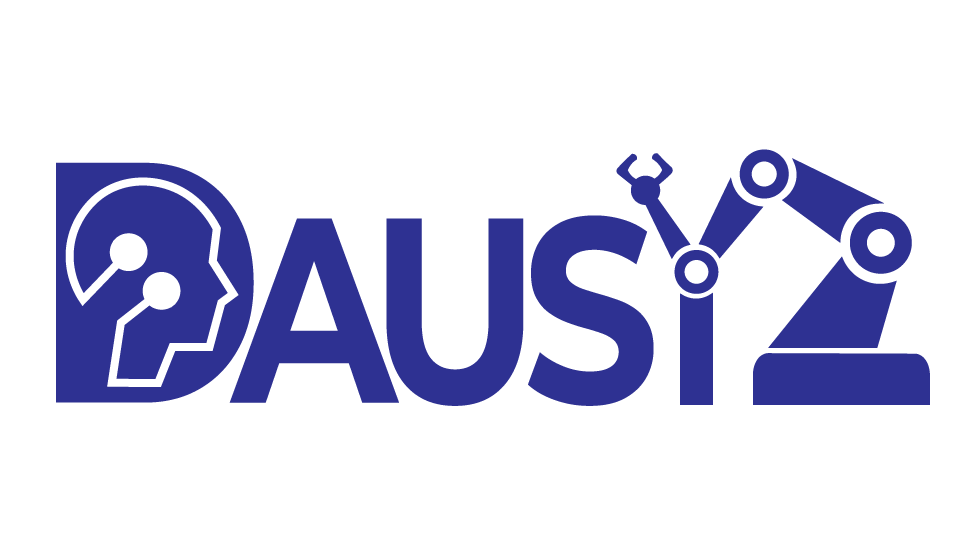 NATIONAL PH.D. PROGRAM IN AUTONOMOUS SYSTEMSTitle of the researchSubtitle of the research (if any)Cycle XXXVIPhD candidateName SurnameTutorsName Surname (Tutor 1)Name Surname (Tutor 2)Description of the research programInsert a short description of the research program (up to one page).1.1 Description of the research activities carried out in the first yearInsert the research activities that you carried out during the academic year, including any period abroad.1.2 List of the publications written during the academic yearInsert the list of papers written during the first year. If the paper is still not published indicate its status (e.g., submitted, under review, under 2nd review round, accepted and to appear).International Journal ArticlesA. Einstein, "On the movement of small particles suspended in stationary liquids required by the molecular kinetic theory of heat." Ann. d. Phys 17.549-560 (1905): 1.G. Eason, B. Noble, and I. N. Sneddon, “On certain integrals of Lipschitz-Hankel type involving products of Bessel functions,” Phil. Trans. Roy. Soc. London, (submitted)International Conference ProceedingsY. Yorozu, M. Hirano, K. Oka, and Y. Tagawa, “Electron spectroscopy studies on magneto-optical media and plastic substrate interface,” IEEE Transl. J. Japan, vol. 2, pp. 740–741, August 1987 [Digest 9th Annual Conf. Magnetics Japan, p. 301, 1982].J. Yamato, (2022, June). Recognizing human action in time-sequential images using hidden Markov model. In CVPR. (accepted and to appear)Other publicationsM. Young, The Technical Writer’s Handbook. Mill Valley, CA: University Science, 1989.List of the training and research activities Specify with the related ECTS the training activities that you carried out in the first years (e.g., courses to attend, conferences, seminars, etc.). Note that:The sum of ECTS for training (A) and research activities (B) for the entire academic year must be 60. Of the 180 ECTS required during the 3 years, the PhD student must carry out training activities (A) for a minimum of 36 ECTS and a maximum of 60 ECTS, preferably during the first two years of the course.At least 18 ECTS of the training activities (A) must be obtained by completing the final exam (C).Of the 180 ECTS required during the 3 years, the PhD student must carry out research activities (B) for a minimum of 120 ECTS and a maximum of 144 ECTS.Maximum 18 ECTS can be received by graduate schools, Master's degree courses or single-cycle degree courses, provided that the selectable courses are not included in the list of courses attended by the PhD student during his second level training education. For all courses attended in Italy and abroad a number of ECTS equal to 50% of the total course ECTS is recognised in case of the final exam is not completed. For Politecnico SCUDO courses, the PhD student can receive (without completing the final exam) 50% of ECTS, if a certified attendance of 80% is provided. Maximum 12 ECTS can be obtained by courses classified as "soft skills" with the opinion of the Academic Board or the SCUDO Board.
Participation at congresses, workshops and seminars is considered as a didactic activity. ECTS related to each participation is determined by following rules:5 hours of seminar (without final exam) = 1.5 ECTS1 international congress/workshop day = 1 ECTSPresentation of a research product at an international congress/
workshop = 2 ECTSExamples:A 6-ECTS course given in a Master's degree course can be attended by the PhD student who can receive 3 ECTS if he/she does not complete the final exam (in this case the tutor must certify the attendance).Attending a 2-ECTS SCUDO course (20-hour of lessons), the PhD student can obtain 1 ECTS, only with the certification of the attendance of the course for at least 16 hours (80%).  Otherwise, if the PhD student complete the final exam, 2 ECTS will be obtained and the certification of the attendance is not mandatory.If a PhD student attends a 5-day workshop with a contribution, he will obtain 5 ECTS for the participation (if certification of the attendance is presented) + 2 ECTS for the conference contribution.Please refer to the Educational regulations of the Doctoral School of Politecnico di Bari: http://www.poliba.it/sites/default/files/dottorati/regscudopoliba.pdfInsert PhD student name__________________________Insert Tutor 1 name__________________________Insert Tutor 2 name__________________________DescriptionPeriodActivity abroadInsert title of the first research activityYES (insert details) / NOInsert title of the second research activityYES (insert details) / NODescriptionPeriodFinal examECTSPhD courses (e.g., SCUDO courses)YES/NOPhD courses (e.g., SCUDO courses)PhD courses (e.g., SCUDO courses)PhD courses (e.g., SCUDO courses)Master’s degree coursesMaster’s degree coursesParticipation to seminars and international congresses or workshopsParticipation to seminars and international congresses or workshopsPresentation of research products at international congresses or workshopsPresentation of research products at international congresses or workshopsTOTAL OF ECTS FOR TRAINING ACTIVITIESTOTAL OF ECTS FOR TRAINING ACTIVITIESTOTAL OF ECTS FOR TRAINING ACTIVITIESTOTAL OF ECTS FOR TRAINING ACTIVITIESInsert numberDescriptionPeriodECTSIndividual research activityStudents’ supervisionIntegrative didactive activitiesPreparation of manuscripts for conferences or journals TOTAL OF ECTS FOR RESEARCH ACTIVITIESTOTAL OF ECTS FOR RESEARCH ACTIVITIESTOTAL OF ECTS FOR RESEARCH ACTIVITIESInsert numberTOTAL OF ECTS FOR THE FIRST YEAR (A+B)60TOTAL OF ECTS FOR TRAINING ACTIVITIES WITH A FINAL EXAMInsert number